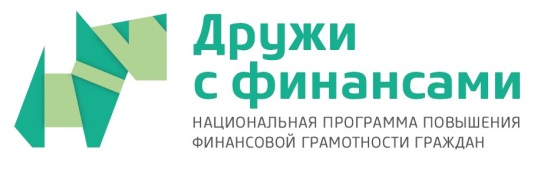 ПРОЕКТ МИНИСТЕРСТВА ФИНАНСОВ РФ«СОДЕЙСТВИЕ ПОВЫШЕНИЮ УРОВНЯФИНАНСОВОЙ ГРАМОТНОСТИ НАСЕЛЕНИЯИ РАЗВИТИЮ ФИНАНСОВОГО ОБРАЗОВАНИЯВ РОССИЙСКОЙ ФЕДЕРАЦИИ»Сценарий для урока по теме «Бюджет семьи и бережное потребление» (5-7 классы)Организационный момент (1 – 2 мин.) Приветствуем детей, рассказываем им о теме урока, вкратце обозначаем им деятельность на занятии.Здравствуйте, ребята! Тема нашей встречи «Бюджет семьи и бережное потребление». И сегодня мы с вами обсудим очень занимательную тему. Вы узнаете, откуда в вашей семье появляются деньги; из чего складываются доходы и расходы семьи и почему нельзя тратить больше, чем зарабатываешь. А ещё мы попробуем составить свой семейный бюджет и поймем, почему важно его правильно планировать.Основная часть занятия (28 – 30 мин.) Разбиваем ее на три информационных блока практически одинаковых по времени. Тема для детей хоть и интересная, но непростая. Поэтому необходимо во время рассказа о расходах-доходах как можно чаще взаимодействовать с детьми, предлагая им привести примеры на подходящие теме ситуации.Блок «Откуда берутся деньги» (10 - 12 мин.)В мире взрослых никто ничего давать бесплатно не обязан. А без денег, или доходов, прожить просто невозможно. Откуда же у человека могут появиться эти доходы, причём их должно хватать на приобретение хотя бы по минимуму еды, одежды и обуви, а также оплату жилья, воды, электричества и отопления? Давайте разберемся.Итак, ребята, вы знаете, откуда в вашей семье берутся деньги? (Дети называют варианты. В основном будет: «родители получают зарплату», «бабушки/дедушки - пенсию»)). Правильно, ребята.В России человек, достигший 14-летнего возраста, уже может пойти работать. И за работу ему будут платить деньги, т. е. он будет получать зарплату.Как думаете, одинаково будут получать уборщица и инженер? (Нет) Конечно, они будут получать разную зарплату. Это объясняется разными причинами.Во-первых, Все зависит от того, сколько часов в день этот человек будет работать (и соответственно, сколько успеет сделать работы, за которую платят деньги). В России по закону люди моложе 18 лет не могут работать полный рабочий день, т. е. 8 часов. Понятно, что, работая меньше взрослых, они и зарабатывать так же, как взрослые, не смогут.А вот после 18 лет уже можно работать полный рабочий день и зарабатывать больше. Кроме того, взрослые люди, желающие увеличить свои доходы, могут работать и более 8 часов. Такую работу называют сверхурочной. И она оплачивается дороже обычной.Во-вторых, величина зарплаты работника зависит от его образования, опыта и сложности работы, которую он способен выполнять. За работу, требующую особых знаний и умений, наниматели будут готовы заплатить больше, чем за работу простую, не требующую высокой квалификации, которую может сделать любой мало-мальски здоровый человек.Например, в Воронеже за работу дворника, не требующую особых знаний и умений, за неполный рабочий день в месяц платят 11 тыс. рублей плюс некоторое дополнительное вознаграждение (премию), если свои обязанности дворник будет выполнять с особым старанием.Но уже человеку, получившему подготовку программиста, т. е. знающему специальные языки, на которых пишутся программы для компьютера, предлагают работу с оплатой примерно 24 тыс. рублей в месяц.Более высокую заработную плату получают те, кто имеет больше знаний и способен выполнять более сложную работу. Вот почему так важно получить профессиональное образование после окончания школы.В-третьих, уровень оплаты труда зависит и от того, в каком районе Российской Федерации человек трудится. В разных районах за одинаковую по квалификации и качеству работу ему могут платить по-разному.В зависимости от сочетания трёх перечисленных выше обстоятельств месячный заработок взрослого человека в России может различаться в 10 и более раз (от 4—6 тыс. рублей в месяц до 40—60 тыс. рублей в месяц и больше).Но зарплата родителей не единственный источник доходов, хотя и самый распространенный. Какие еще есть источники доходов в нашей стране.Следующий источник – это социальные выплаты. В жизни любого человека может случиться так, что он временно или постоянно не сможет работать из-за болезни или отсутствия работы. Тут государство может прийти на помощь и поддержать такого человека социальным пособием. Например, пособие по уходу за ребенком, пособие безработным и другие.Третий источник — доходы от владения собственностью. Самые большие доходы получают люди, обладающие чем-то особо ценным для окружающих: талантом или собственностью, за использование которой можно брать плату. Собственность — это различное имущество или права на произведения искусства, за использование которых владельцы (их называют собственники) вправе требовать платы. Обрести такой источник доходов довольно трудно, и на это обычно уходит много лет, хотя бывают и исключения. Например, вам может достаться хорошее наследство.Такой собственностью может быть и большой бизнес, который вырос из маленького и превратил своих владельцев в миллионеров. Например, известный Марк Цукерберг, основатель соц.сети «Facebook» очень быстро стал богатым. Как и его русский последователь Павел Дуров, основавший «Вконтакте».Четвёртый источник — заёмные средства. Это средства, взятые в долг у знакомых или в банке в виде кредита. Этот вариант позволяет, конечно, решить неотложные задачи, возникшие у человека, которому временно на эти цели не хватает собственных средств. Например, необходимо сделать ремонт или купить холодильник вместо сломавшегося. В этом случае человек может пойти в банк и попросить кредит. Однако за пользование заёмными или полученными в долг деньгами придётся заплатить, т. е. вернуть больше, чем было одолжено. Поэтому этим источником дохода надо пользоваться очень аккуратно.Таким образом, чем больше у семьи таких источников дохода и чем сами доходы выше, тем комфортабельнее такая семья может жить.(Вопросы на повторение изученного)Итак, ребята, давайте повторим:Как связаны между собой размер заработной платы и уровень образования?От чего зависят доходы семьи?Какие способы увеличения дохода вы знаете?Молодцы!Блок «Куда уходят деньги» (8 – 10 мин.)Как мы видим, источников дохода в семье немало. Но бывает так, что вы просите у родителей купить что-то, а они отказывают вам, говоря, что «денег нет». Давайте разберемся, куда же уходят деньги.Представим, что у нас есть обычная семья, в которой есть мама, папа, бабушка, ребенок вашего возраста и годовалый ребенок.Папа в этой семье получает зарплату в 32.000. Бабушка получает пенсию 8 тыс., и ещё 18 тыс. ей платят за квартиру, которую она сдаёт. На маленького ребенка маме дают детское пособие в 11 тыс. рублей. Итого 72 тыс. рублей. Как думаете, это много? (Дети в основном отвечают «Да»).А вот сейчас мы проверим, правы вы или нет.Помимо доходов у каждой семьи есть и расходы, то, на что тратятся деньги. Начнём с главных расходов. Первым делом отложим деньги на еду. Без неё никак нельзя обойтись, и на это у нашей семьи в месяц уходит примерно 35 тыс. – почти половина всех денег. Давайте отметим: «Питание – 35 000 р.».Теперь нам надо вычесть то, что мы каждый месяц платим за квартиру, воду, свет, газ, телефон. Это12 тыс. рублей на то, чтобы нам не выключили свет и на улицу не выселили. Отметим «Коммунальные услуги – 12.000 р.».Ребята, сколько у нас осталось? (25.000 руб.).Теперь, чтобы ездить на работу и в школу членам семьи нужно выделить еще 4.000 руб. Это «Проездные – 4.000».В жизни случается всякое, и от болезни никто не застрахован. Поэтому еще 3.000 откладываем на лечение и лекарства. «Лечение и лекарства 3.000 руб.».И это еще не все. Во многих семьях такие нужные вещи, как телевизор, стиральная машина, компьютер куплены в кредит в банке, т. е. в долг. И каждый месяц в среднем отдается банку 6 тысяч руб. Отметим это как «Возврат долгов – 6000 р.».Ребята, а вы ходите на какие-нибудь дополнительные занятия? (Дети могут отвечать: дополнительный английский, фигурное катание, игра на фортепиано и т.п.) Какие вы молодцы! Но эти занятия тоже стоят денег. В среднем на это уходит около 2-х тысяч в месяц. «Дополнительные занятия для ребенка – 2.000 руб.».Сколько у нас осталось? (10.000 руб.) Как думаете, это все? (Варианты детей. Скорее всего, большинство скажет «да»). Но вам и вашим родителям тоже нужна новая одежда и обувь. А чтобы собрать вас в школу, иногда родители тратят до 15 тыс. рублей. Это больше, чем осталось. Поэтому на сборы в школу деньги откладываем заранее. То есть минус еще 1.000 руб.Не будем забывать, что у нас еще остались расходы на зубную пасту, мыло, стиральный порошок. А вы ходите с родителями в кафе или кино? (Ответы). Траты на это идут тоже из оставшихся денег. А еще из этих же денег покупаются подарки на праздники и дни рождения.Вот так мы с вами, ребята, расписали расходы и доходы среднестатистической семьи. Как думаете, эта семья бедная? (Варианты ответов). Эта семья не бедная, но и не богатая тоже, потому что из расчетов они не испытывают недостатка в чем-то важном и могут оплатить различные расходы.Все расходы людей делятся на обязательные, желательные и неразумные.Обязательные расходы — это те, без которых обойтись просто невозможно. Нельзя не тратить денег на покупку продуктов питания — без еды человек жить не может. Нельзя не платить за газ, свет и воду, иначе их отключат, и придётся сидеть в тёмной комнате со свечой, а воду таскать из реки или ручья (если удастся найти речку или ручей с чистой водой!). И наконец, если не платить за квартиру, то на тебя подадут в суд те организации, которые отвечают за обслуживание дома. А тогда возможны два варианта событий: — если квартира, в которойВы живёте, не ваша собственность, то вас из неё просто выселят;— а если квартира собственная, т. е. ты её когда-то получил в собственность от государства или купил на свои деньги, то суд наложитарест на твоё имущество и зарплату. Это значит, что из неё будут принудительно вычитать деньги в уплату долгов, а на руки выдавать только то, что останется.Немного сократить семейные расходы можно только за счёт желательных покупок. Так называют расходы на те товары или услуги, без которых вообще-то прожить можно. Например, можно обойтись без сотовой связи, Интернета, походов в кино, украшений и косметики для девочек и т. д.Но тогда жизнь потеряет много привлекательного и покажется совсем унылой. Недаром существует шутка, что человек может прожить без необходимого, но не может без лишнего!Когда денег не хватает, надо найти в себе силы отказаться от необязательных покупок, иначе нечем будет платить за действительно необходимое. А этого, как мы только что обсудили, допускать никак нельзя.Ну а главный враг семейного благосостояния — расходы лишние. Это то, без чего можно легко обойтись, но что так активно призывают купить различные рекламные объявления по телевидению, радио и в Интернете. И устоять перед такой рекламой многие не могут.А вам такая реклама совершенно лишних товаров попадалась? (Ответы детей).(Вопросы на повторение изученного)Хорошо, ребята, а теперь давайте повторим: Что такое обязательные расходы? Что такое лишние расходы?Что будет, если семья долгое время не оплачивает коммунальные платежи (электричество, газ, отопление и др.)?Блок «Что такое семейный бюджет» (8 – 10 мин.)Ребята, мы выяснили с вами, откуда берутся деньги в вашей семье, выяснили и то, на что они тратятся. А все доходы и расходы семьи за месяц и есть семейный бюджет.При ведении домашнего хозяйства важно приучиться всё время сверять, сколько и на что потрачено денег и сколько ещё можно в этом месяце потратить.Как думаете, ребята, что можно сделать, чтобы было проще сверять, сколько и на что потрачено денег и сколько ещё можно в этом месяце потратить? (Варианты детей). Можно, например, раскладывать доходы семьи по конвертикам, на которых будут написаны расходы, как вы можете увидеть на слайде. Отдельный конверт для питания, коммуналки, кредиты. Или можно вести вот такую таблицу семейного бюджета с доходами и расходами за месяц (на слайде).При составлении этой таблицы важно помнить два простых правила:1) серьёзно обдумать и обсудить с другими членами семьи (а при возможности и просчитать), сколько реально придётся потратить на те или иные семейные нужды в следующем месяце;2) составлять бюджет так, чтобы намечаемые расходы были равны ожидаемым доходам, а лучше — меньше.Первое, конечно, удаётся не сразу. Но если записывать свои расходы из месяца в месяц, то со временем можно достаточно точно представлять, сколько придётся потратить на те же цели в следующем месяце. И ваши записи предстоящих расходов будут совпадать с реальными тратами. И тогда уже не деньги будут править вашей жизнью, а вы — деньгами!Особенно вы в этом преуспеете, если научитесь выполнять и второе правило — намечать и реально осуществлять расходы на сумму, не превышающую фактических доходов в следующем месяце. Вообще-то именно это умение и убережёт вас в жизни от постоянной нехватки денег и долговой ямы. А если человек или семья будут всё время тратить больше, чем получают, и влезать в долги, то добром это точно не кончится. Отдавать взятые в долг деньги приходится обычно с процентами, т. е. платой за временное пользование ими, и свести концы с концами становится всё труднее. В России недаром есть полушутливая поговорка про одалживание денег: «Берёшь чужие и на время, а от даёшь свои и навсегда».Вот почему путь к благополучию, зажиточности и, возможно, богатству всегда предполагает овладение двумя важнейшими умениями:1) тратить денег меньше, чем зарабатываешь, т. е. держать под контролем свой бюджет;2) находить законные способы увеличения своих регулярных доходов. (Вопросы на повторение изученного)А теперь повторим, что мы узнали:Что такое семейный бюджет?Какими правилами нужно руководствоваться при составлении семейного бюджета?Что произойдёт с семейным бюджетом, если семья будет тратить больше, чем зарабатывает? К чему приведёт ситуация, при которой доходы семьи будут больше, чем расходы?Практическая часть занятия (15 мин.) Детям предлагается самим составить семейный бюджет. Также проходит в три этапа.Объяснение правил. Распределение по командам (2 – 3 мин.), раздача таблиц «Доходы-расходы». В зависимости от количества присутствующих дети разбиваются на группы по 4 человека (две рядом стоящие парты), или по 2 человека (соседи по парте), или разделяются по рядам (тогда будет 3 команды). Расчет количества команд ведется, исходя из оставшегося времени. При обсуждениях каждой группе должны отводиться 1-2 минуты.Суть задания в том, что команды получают одну из трех семей, каждая со своим месячным доходом. На первой странице раздаточного материала для урока написаны три семьи с разным месячным доходом (семья Борисовых – 70 000 рублей в месяц, семья Александровых – 20 000 рублей в месяц, семья Васильевых – 45 000 рублей в месяц). Каждой команде достается одна семья. Ничего страшного, если они будут повторяться – так даже интереснее сравнивать работы! Семьи для команд распределяются случайно или по желанию педагога.Ребятам на основании суммы месячного дохода семьи необходимо заполнить графы «Доходы» и «Расходы» на месяц. Состав семьи они могут придумать любой, но не меньше двух человек. Источники дохода они тоже могут придумать сами. Главная сложность – расписать все обязательные расходы, которые были изучены на уроке, так, чтобы они не превышали доходы. И что можно придумать, чтобы бюджет семьи увеличился (к примеру, пойти на вторую работу, продать что-то дорогое, сделать вклад и т.п., рассматриваются любые варианты).Ребята, мы много сегодня говорили о финансах семьи. А сейчас вам представится возможность самим составить свой семейный бюджет. Сейчас вы разобьетесь на команды по 4 человека (или по 2, или по рядам разделить). Это ваша семья. У разных семей разный месячный доход. Мы раздадим вам таблицы «Доходы-расходы вашей семьи». Вам нужно будет их заполнить с учетом того, что у каждой семьи будет свой общий месячный доход. Состав семьи вы можете придумать любой, но не меньше двух человек!Попробуйте подсчитать все и составить примерный план семейного бюджета. А также подумайте о том, что можно сделать, чтобы ваша семейная финансовая ситуация улучшилась.Непосредственно самостоятельная работа детей (7 – 8 мин.)Оглашение результатов каждой командой, обсуждение (5 мин.)Выводы (1 – 2 мин.) Итак, друзья, мы с вами сегодня узнали, что деньги в семью приходят из зарплат родителей, социальных выплат, от владения собственностью или от заемных средств. Мы разобрали, что у нас есть обязательные расходы, которые и забирают большую часть доходов семьи, а есть неразумные расходы, которые нужно всячески избегать. И, наконец, вы научились сами планировать свой семейный бюджет и теперь можете помогать в этом родителям!Конец занятия. Отмечаем выделившихся на практикуме учеников, прощаемся.Всем спасибо за занятие! До свидания, ребята!